Comité permanent du droit d’auteur et des droits connexesTrente-huitième sessionGenève, 1er au 5 avril 2019Accréditation d’organisations non gouvernementalesDocument établi par le Secrétariat Les annexes du présent document contiennent des informations relatives à des organisations non gouvernementales ayant demandé le statut d’observateur pour les sessions du Comité permanent du droit d’auteur et des droits connexes (SCCR), conformément au règlement intérieur dudit comité (voir le paragraphe 10 du document SCCR/1/2).Le SCCR est invité à approuver la représentation aux sessions du comité des organisations non gouvernementales indiquées dans les annexes du présent document.[Les annexes suivent]Organisations non gouvernementales ayant demandé à être représentées en qualité d’observatrices aux sessions du Comité permanent du droit d’auteur et des droits connexes (SCCR)PLR International (PLRI)Établie au Royaume-Uni, PLR International est une organisation à but non lucratif qui œuvre dans le monde entier pour faire connaître au niveau international le droit de prêt public.  L’organisation fournit une assistance technique aux pays qui souhaitent mettre en place des systèmes de droits de prêt public et facilite l’échange de bonnes pratiques entre les gouvernements nationaux aux fins de la promotion des systèmes de rémunération pour les œuvres des auteurs.Coordonnées complètes :M. Jim ParkerCoordonnateur14 Ash GroveKirklevingtonStockton-on-TeesTS15 9NQRoyaume-UniTél. : +44 (0) 1642 791 445/+44 (0) 7540 280 752Mél. : jim.parker@plrinternational.comSite Web : https://plrinternational.com/[L’annexe II suit]Radyo Televizyon Yayincilari Meslek Birligi (RATEM)Radyo Televizyon Yayincilari Meslek Birligi (RATEM) est une association professionnelle turque représentant les organismes de radio et de télévision, chargée de promouvoir le développement du secteur de la radiodiffusion.  Avec plus de 790 organismes de radiodiffusion membres, cette association surveille l’utilisation qui est faite des émissions de ses membres et opère à tous les niveaux pour protéger les droits de ses membres contre les utilisations non autorisées de leurs émissions.Coordonnées complètes :M. Yusuf GursoyPrésidentSanayi MahallesiEski Buyukdere CaddesiBilek Is Merkezi No:33 Kat:8Kagithane/IstanbulTurquieTél. : +90 2122 831 570Mél. : ratem@ratem.orgSite Web : https://www.ratem.org/[L’annexe III suit]Design and Artists Copyright Society (DACS)Fondée en 1984, la Design and Artists Copyright Society (DACS) est une organisation de gestion des droits à but non lucratif qui perçoit et répartit les redevances pour les artistes des arts visuels et leurs biens, grâce à la concession de licences de droit d’auteur et au droit de suite de l’artiste.  Cette organisation fournit des produits et des services innovants pour soutenir les artistes visuels et participe à de nombreux projets éducatifs visant à sensibiliser le public à la protection des droits des artistes visuels.Coordonnées complètes :Mme Gemma ScotcherResponsable de la communication33 Old Bethnal Green RoadLondres, E2 6AARoyaume-UniTél. : 020 7336 8811Mél. : gemma.scotcher@dacs.org.uk Site Web : https://www.dacs.org.uk/[Fin de l’annexe III et du document]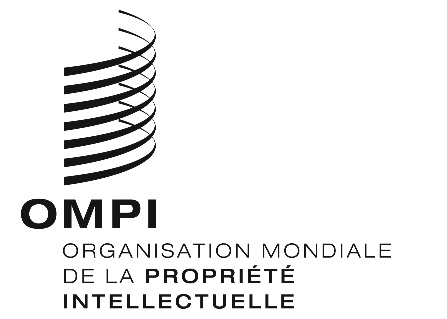 FSCCR/38/2SCCR/38/2SCCR/38/2ORIGINAL : anglais ORIGINAL : anglais ORIGINAL : anglais DATE : 5 mars 2019 DATE : 5 mars 2019 DATE : 5 mars 2019 